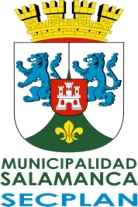 ESTRATEGIAS DE TRABAJO CON PERSONAS  MAYORESCOMUNA DE SALAMANCACon el fin de hacer una comuna más amigable, Salamanca trabaja en las siguientes estrategias: Actualizar diagnostico social realizado el año 2017 en el sector rural de la Comuna y replicar mismo diagnostico a la zona urbana entendiendo que debido al contexto geográfico y social son dos realidades completamente diferentes de nuestros Adultos Mayores, el objetivo de dicho diagnóstico es poder contar con antecedentes cualitativos respecto  la realidad actual de nuestra comuna, necesidades y requerimientos de los Adultos Mayores. Ejecutar y mejorar programa de apoyo a los Adultos Mayores en el área de salud. Continuar trabajando en la programa de fortalecimiento de las organizaciones sociales de adultos mayores, según sus necesidades.Fortalecer participación social de los Adultos Mayores de la Comuna. Mejorar y facilitar la atención de adultos mayores en los diferentes departamentos de la Municipalidad de Salamanca.Concientizar  y visibilizar  a la población respecto al buen trato del Adulto Mayor. Generar estrategias de veje cimiento activo con el área de salud y deporte de la Municipalidad de SalamancaTrabajar en  conjunto con Unión comunal de Adulto Mayor las ocho áreas de fortaleciendo de las capacidades de las personas mayores de envejecimiento positivo: Trasporte Vivienda Participación Social Respecto e inclusión social Participación activa y empleo Comunicación e información Servicio Comunitario y de salud Espacio al aire libre y edificio.